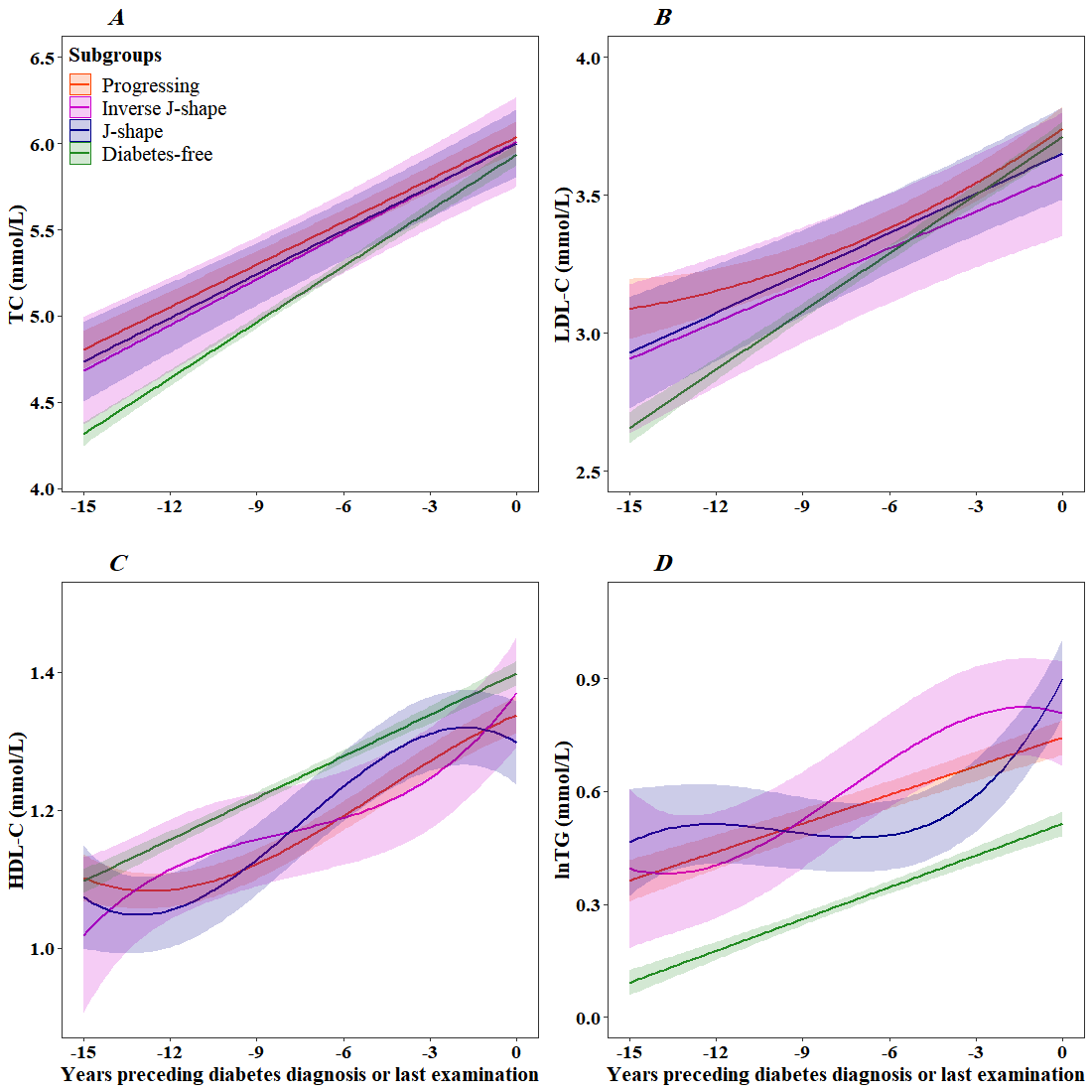 Figure S3. Trajectories of total cholesterol (A), low-density lipoprotein cholesterol (B), high-density lipoprotein cholesterol (C), and the logarithm of triglycerides (D) concentrations for women of 53 years of age at time 0 and not on lipid-lowering treatment from 15 years before the diagnosis of type 2 diabetes or last examination. Lines are the estimated trajectories, and shadows are 95% CIs.